Medical Professional expense claim form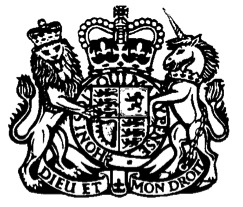 To receive payment for expenses accumulated whilst attending an inquest into a death, please complete and return the form and table below.  You will be paid directly into your bank account, please supply details below.You don’t need to send us any proof of expense. Please send the completed form to us be email attachment to Coroners.Service@suffolk.gov.uk Expenses claim table Please complete the table below, then return to us by email with the form above.About the inquest attended Inquest of:Held at:Dates of attendance:About youFull Name:Home Address: Postcode:Telephone number:Email address:Bank Details (for payment)Account Name: Sort Code:Bank Account number:Occupation:Employer:Employers Address:Postcode:Employers contact name:Employers Telephone Number:Employers Email address:Date of Inquest attendanceMethod of Travel Public/Private TransportDaily Train/Bus fare (standard class only)Daily Mileage returnCar Park fees (if applicable)SubsistenceSubsistenceFinancial LossFinancial LossUp to 5 hours 5 to 10 hours Up to 4 hours Over 4 hours 